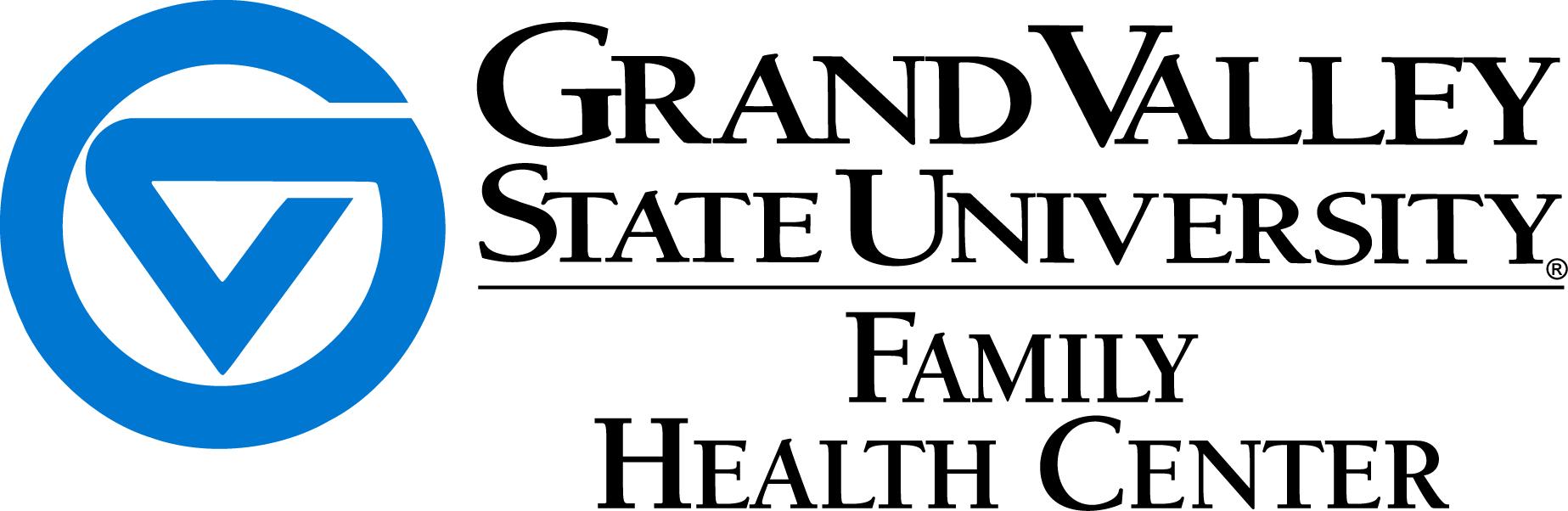 Acknowledgement of Receipt of Notice of Privacy PracticesBy signing below, I acknowledge that I have received a copy of the Notice of Privacy Practices.Date_______________Name of Patient (Print) _____________________________________________________________Signature of Patient or Responsible Party_______________________________________________Relationship of Responsible Party to Patient___________________________		    Office Use Only:Our practice will make a good faith effort to obtain a written acknowledgement of receipt of the Notice of Privacy Practices provided to the patient or responsible party. If a written consent is not obtained, our practice must document its good faith efforts to obtain such acknowledgment and record the reason why.Patient or Responsible Party:	Refused to Sign		Physically Unable to Sign		Other  (See Comments) Comments________________________________________________________________________________________________________________________________________________________________________________________________________________________________________________________________________________________________________________________Employee Signature________________________________________ Date____________________